Action Research - Observational Case Studies 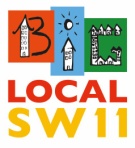 People working on the front line are asked to collect information about the people they meet and engage with.Complete after a visit – from your observations and interactions describe X’s circumstances: We do not want names or contact details at this stage – please continue on another page if you have more information.StatusStatusOffice UseGender (M/F)Ethnicity (White/Non-White)Age (16-24, 25-44, 45-64, over 65)Marital Status (Married, Single, in a Partnership)Employment Status (Employed, Unemployed, Retired)Owner, Renter?Describe the circumstances of the person/people that you met:Describe the circumstances of the person/people that you met:Describe the circumstances of the person/people that you met:Where do they live?How long have they lived there?What are their concerns?How are they managing?What are their priorities?What might help?Are they aware of other support on offer?Follow UpFollow UpFollow UpPlease Return to: David Stone: c/o Providence House, 138 Falcon Road, SW11 2LW, or Email: david@biglocalswll.co.uk David Stone: c/o Providence House, 138 Falcon Road, SW11 2LW, or Email: david@biglocalswll.co.uk Would you be happy to discuss this case further? Y/NIf Yes, please provide your contact details: Y/NIf Yes, please provide your contact details: